Planning Contributions – Heads of Terms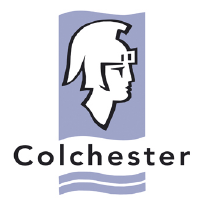 For use on planning applications for 10 or more dwelling units within urban Colchester, or for 6 or more dwelling units within rural Colchester….what about other majors?Please complete this form and submit to the Borough Council alongside your planning application.  This will form the basis of further discussions regarding the contributions necessary to make the application acceptable in planning terms.If you have any queries relating to the level of planning contributions your development would attract, please consult the relevant pages of our website:Planning Policy;Supplementary Planning Documents; Section 106; andCIL.Alternatively you can contact our Planning and Contributions Officer by:Email: daniel.cameron@colchester.gov.uk				Phone: 01206 5060251. Location of proposed development (Address and Post Code of the site):If there is no postal address, please give a clear and accurate description of the site location.2. Description of proposed development:Please provide an accurate, detailed description of the proposed development, including number of dwellings provided, number of bedrooms and area of any proposed alternative uses in square metres.3. Planning Contributions Offered:Please complete the following sections showing the amount of planning contributions you are required, or willing, to contribute in respect of your development.  Please note, where pre-application advice has been provided the level of contributions will have already been provided within the response.  Where contributions are offered below the level as set out within our Supplementary Planning Documents, you will be required to outline the reason for this, with supporting viability evidence.Community Facilities:			Open Space, Sport and Recreation:	Affordable Housing:			Education:				Highways:				Transport Planning:				CCTV:						Other:					Please note: Where viability evidence is submitted we will require its investigation by independent Chartered Surveyors of the Borough Council’s choosing.  Further, the production of an s.106 Agreement will also incur legal costs.  The applicant will be expected to cover the reasonable costs of the Council in pursuing both of these endeavours.